Муниципальное бюджетное дошкольное образовательное учреждение«Детский сад № 252» комбинированного видаПерспективный план занятий кружка«Развивай-ка»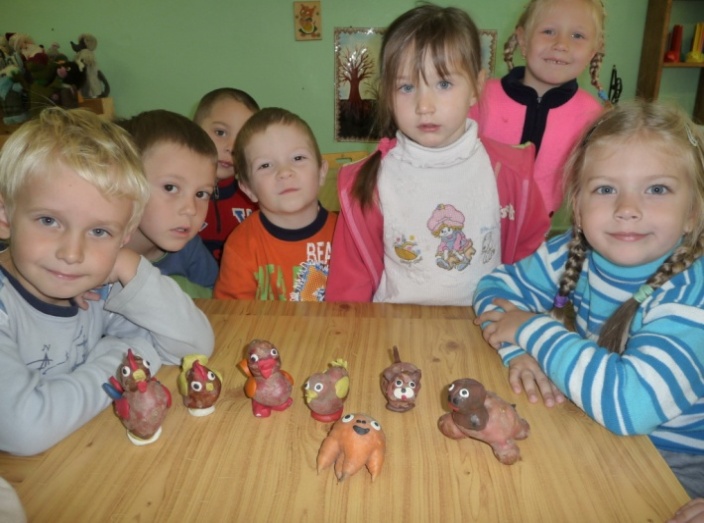                                                         Воспитатель: Дробович Наталья АлександровнаПерспективный план занятий кружка«Развивай-ка»во 2 младшей группеЦели: 1.Развитие мелкой моторики.2. Формирование эмоционально-чувственного внутреннего мира. 3. Развитие фантазии, воображения и творческих способностей детей.ОктябрьНоябрьДекабрьсреда 16.00-16.15 - кружковая работа (1 п/гр)16.25-16.40 - кружковая работа (2 п/гр)02.10.13г.ТЕМА: «Фрукты на тарелочке»ЦЕЛЬ: Учить рисовать фрукты (апельсин, яблоко, груша) округлых форм.Развивать аккуратность, умение работать гуашью, водой, кистью Развивать речь, знания о цвете, умение ориентироваться на альбомном листе, моторику рук.Воспитывать положительные эмоции от работыОБОРУДОВАНИЕ: альбомный лист с нарисованной тарелочкой, гуашь, салфетка, вода, кисть,  картинки фруктов.       Игра на релаксацию и мимику «Сладкое и кислое варенье».16.10.13г.ТЕМА: «Овощи в корзине»ЦЕЛЬ: Учить рисовать овощи (огурец, кабачок, морковь, свёкла, лук) красок и кисти.Развивать речь, аккуратность в работе, образное мышление, умение подбирать необходимую краску к овощу.Воспитывать старание, усидчивость, желание поделиться своими впечатлениями от рисунка.Оборудование: кисть, краски, альбомный лист Пальчиковая гимнастика «Корзинка»30.10.13г.ТЕМА «Заготовки на зиму»Цель: Учить изображать ягодки (вишня, виноград, смородина, клубника), подбирая соответствующую краску, отличая, розовый и красный, голубой и синий цвет. Закреплять навык аккуратной работы.Развивать речь, образное мышление, моторику рук, умение работать  «пальчиковой живописью», ориентироваться на листе.Воспитывать радость от рисования, самостоятельность, желание рассказать о рисунке.Оборудование:гуашь (красная, зелёная, синяя), картинки ягод, альбомный листы в виде баночки.Игра на релаксацию и мимику «Сладкое и кислое варенье».06.11.13г.ТЕМА: «Осень наступила…»ЦЕЛЬ: Учить рисовать тучи округлых форм.Закреплять умение работать гуашью, ватной палочкой для изображения капелек.Развивать моторику рук, речь, в работе аккуратность, знания о цвете.Воспитывать позитивное настроение, желание вместе с взрослым создать красивую осеннюю картину, интерес к изобразительным материалам.Оборудование: кисть, ватная палочка, гуашь (зелёная, жёлтая, синяя, красная), салфетка, альбомный лист Пальчиковая гимнастика «Корзинка»20.11.13г.ТЕМА: «Золотые листочки»ЦЕЛЬ: Учить делать оттиск осеннего листа.Развивать аккуратность, умение работать гуашью, водой, кистью; покрывать краской весь осенний лист соответствующими цветамиВоспитывать чувство цвета, красоты, удовлетворения от работы.Оборудование: осенние листочки; гуашь, вода, кисть, салфетка, альбомный лист.Игра на релаксацию и мимику «Сладкое и кислое варенье».04.12.13г.ТЕМА: «Осенняя листва на деревьях»ЦЕЛЬ: Учить изображать осеннюю листву приёмом «набивка салфеткой», сминать салфетку, содержать рабочий  стол в чистоте.Закреплять умение аккуратно работать гуашью.Развивать ориентировку на листе, чувство цвета, моторику рук.Воспитывать чувство красоты от природы в разное время года, желание работать самостоятельно.Оборудование: салфетки, альбомный лист, гуашь (жёлтая, красная, оранжевая), картинки осенней природы, листья с деревьев, П.и. «Дети в осеннем лесу»18.12.13г.ТЕМА: «Картошка»ЦЕЛЬ: Учить рисовать картошку с помощью печаток из картошки.Закреплять умение рисовать ватными палочками, внутри изображения, в ограниченном пространстве («глазки»).Развивать речь, аккуратность в работе, внимание, точность движений, умение ориентироваться на альбомном листе, знания о цвете.Воспитывать  интерес к изобразительной деятельности, удовольствие от работы.Оборудование:картофель, гуашь (коричневая), ватная палочка, салфетка, альбомный лист в виде мешка,Пальчиковая гимнастика «Дерево»